Menu is Subject to ChangeUSDA is an Equal Opportunity Employer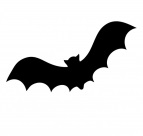 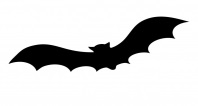 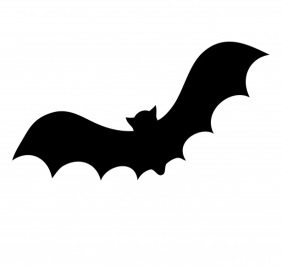 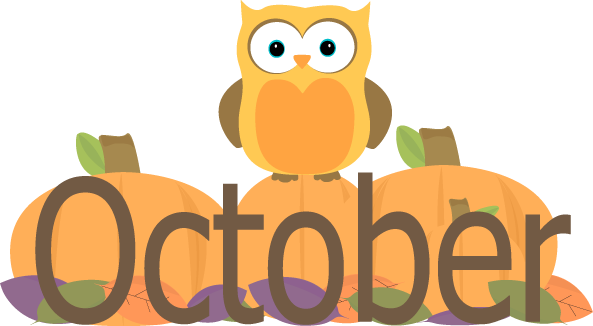 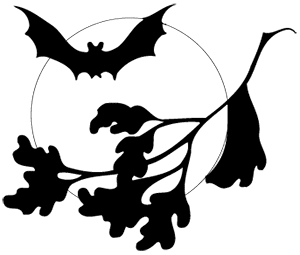                 HOT LUNCH MENU                HOT LUNCH MENU                HOT LUNCH MENU                HOT LUNCH MENU                HOT LUNCH MENUMondayTuesdayWednesdayThursdayFriday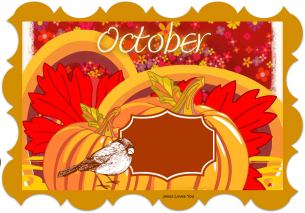 1Chicken Noodle SoupBreadstick w/ cheeseBaby CarrotsApple CrispFruit, assortedMilk, variety2Country Fried SteakMashed PotatoesCountry GravyRoll, WGGreen BeansFruit, assortedMilk, variety3HamburgerFrench FriesVeggie CupFruit, assortedMilk, variety4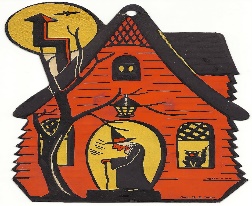 7SpaghettiTexas Garlic ToastSteamed CarrotsFruit, assortedMilk, variety8Chicken AlfredoBreadstick w/cheese
BroccoliBrownieFruit, assortedMilk, variety9ChiliCrackersBaby CarrotsCinnamon RollFruit, assortedMilk, variety10Pizza Rippers, Salad, TossedTomato, cherryButterscotch PuddingFruit, assortedMilk, variety11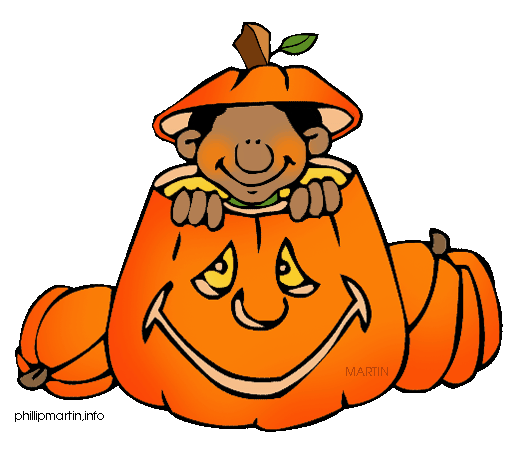 14Chicken NuggetsFrench FriesCookie Fruit, assortedMilk, variety15Salisbury SteakMashed PotatoesBrown GravyRoll, WGCalif. Blend VeggiesFruit, assortedMilk, variety16Sott Shell Taco (Beef)Refried BeansCornFruit, assortedMilk, variety17 New York SubPotato ChipsVeggie SticksFruit, assortedMilk, variety18   FALL BREAK – NO SCHOOL 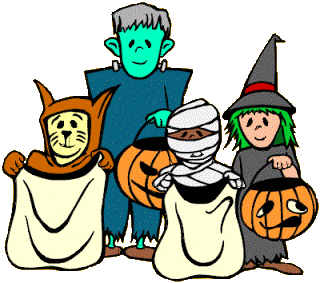 21   FALL BREAK – NO SCHOOL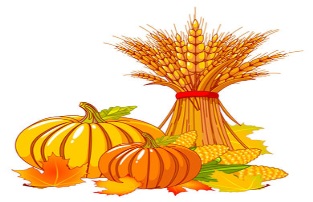 22Tomato SoupCheese SandwichCarrots/ PicklesFruit, assortedMilk, variety23Pulled Pork SandwichBaked BeansCole SlawBiscuit WGFruit, assortedMilk, variety24Corn DogPotato WedgesGreen BeansFruit, assortedMilk, variety25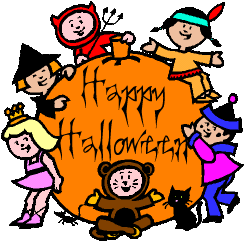 28Teacher’s Professional Day – NO SCHOOL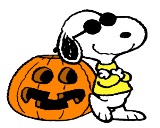 29Chicken ParmesanBreadstickCornFruit, assortedMilk, variety   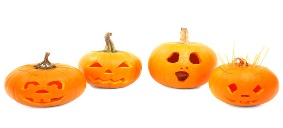 30Mac & CheeseGreen BeansBaby CarrotsFruit, assortedMilk, variety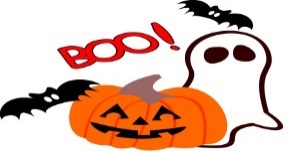 31Orange ChickenRice, BroccoliFortune CookieFruit, varietyMilk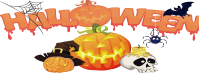 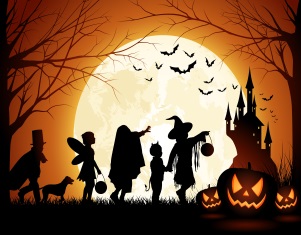 